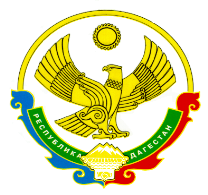 РЕСПУБЛИКА ДАГЕСТАНМУНИЦИПАЛЬНЫЙ РАЙОН «ЦУНТИНСКИЙ РАЙОН»МКОУ «МОКОКСКАЯ СОШ ИМ. ХАЙБУЛАЕВА С. З.»368417  РД,  МКОУ «Мококская СОШ»                                                                         Email:  mokok_41@mail.ru   « 11 »        11      2017 г.                                                                 Приказ №  77                                                                           «О наказании»За нарушения положения  выдачи  личных дел учащихся ( паспорт ученика) Абдулазизовой Патимат Абдулнасировны на руки родителям  без соответствующей справки охвата учащегося обучением в другой ОО приказываю:Объявить Исаеву Абдукариму Р (кл. руководитель 11 кл) замечание.Обязать Исаева А. Р. и других кл руководителей неукоснительно соблюдать установленный порядок выдачи документов. Директор школы                                                                                М. А. Абдулаев.